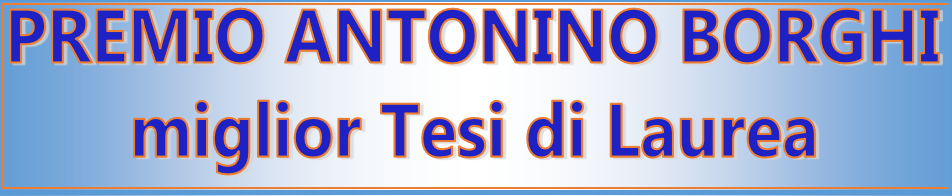 							Alla cortese attenzione	ANCREL		c/o studio Antonino Borghi	Via Baiesi 19	40011 Anzola dell’Emilia Bo	info@ancrel.it	ancrelclubdeirevisori@pec.itOGGETTO: Domanda iscrizione PRIMA EDIZIONE PREMIO ANTONINO BORGHIIo sottoscritto ..……………………………………………………………………………………………..……….…  Nato a   ……………………………….………. Il ………….…….…  e residente a ……………………..….… ………………………………. prov. …….. In via ……………………………………………………………………… C.F. …………………………………………………………………… tel ……………………… fax ………………….cell. …………………………………….  email ……………………………………………………………..………….Laureato in data…………………………………… Con la valutazione di ...…………………………….. c/o ……………………………………………………………………………………………..Con tesi inerente all’oggetto della materia dal titolo ……………………………………………………………………………………………………………………………………………………………………………………………………………………………………………………………………PRESENTODomanda di partecipazione alla prima edizione del Premio ANTONINO BORGHILi’……………………………………               								           firma									………….……………………………..  